К А Р А Р						          ПОСТАНОВЛЕНИЕ       17 октябрь  2022 й.	                     № 33                             17 октября 2022 г.О присвоении адреса Руководствуясь Федеральным законом от 06.10.2003 №131-ФЗ "Об общих принципах организации местного самоуправления в Российской Федерации", Федеральным законом от 28.12.2013 №443-ФЗ "О федеральной информационной адресной системе и о внесении изменений в Федеральный закон "Об общих принципах организации местного самоуправления в Российской Федерации", Правилами присвоения, изменения и аннулирования адресов, утвержденными Постановлением Правительства Российской Федерации от 19.11.2014 №1221, Приказом Минфина России от 05.11.2015 №171н «Об утверждении Перечня элементов планировочной структуры, элементов улично-дорожной сети, элементов объектов адресации, типов зданий (сооружений), помещений, используемых в качестве реквизитов адреса, и правил сокращенного наименования адресообразующих элементов»,  ПОСТАНОВЛЯЮ:1. Присвоить следующие адреса:1.1. Земельному участку с кадастровым номером 02:53:110401:146 присвоить адрес:     Российская Федерация, Республика Башкортостан,  Шаранский муниципальный район, Сельское поселение Акбарисовский сельсовет, деревня  Уялово,  улица Центральная, земельный участок 9;1.2. Земельному участку с кадастровым номером 02:53:110401:150 присвоить адрес:      Российская Федерация, Республика Башкортостан,  Шаранский муниципальный район, Сельское поселение Акбарисовский сельсовет, деревня  Уялово,  улица Центральная, земельный участок 9А;1.3. Земельному участку с кадастровым номером 02:53:110401:148 присвоить адрес:      Российская Федерация, Республика Башкортостан,  Шаранский муниципальный район, Сельское поселение Акбарисовский сельсовет, деревня  Уялово,  улица Центральная, земельный участок 9Б;1.4. Земельному участку с кадастровым номером 02:53:110401:147 присвоить адрес:      Российская Федерация, Республика Башкортостан,  Шаранский муниципальный район, Сельское поселение Акбарисовский сельсовет, деревня  Уялово,  улица Центральная, земельный участок 9В;1.5. Земельному участку с кадастровым номером 02:53:110401:149 присвоить адрес:      Российская Федерация, Республика Башкортостан,  Шаранский муниципальный район, Сельское поселение Акбарисовский сельсовет, деревня  Уялово,  улица Центральная, земельный участок 9Г;1.6. Земельному участку с кадастровым номером 02:53:110401:144 присвоить адрес:     Российская Федерация, Республика Башкортостан,  Шаранский муниципальный район, Сельское поселение Акбарисовский сельсовет, деревня  Уялово,  улица Центральная, земельный участок 28А;1.7. Жилому дому с кадастровым номером: 02:53:110401:265 присвоить адрес:     Российская Федерация, Республика Башкортостан, Шаранский муниципальный район, Сельское поселение Акбарисовский сельсовет, деревня  Уялово, улица Центральная, дом 43А                  2. Разместить сведения об адресах объектов адресации в Государственном           адресном реестре.             3.   Контроль за исполнением настоящего Постановления оставляю за собой.И.о.главы администрации сельского поселения:                         Фахрисламова Г.М.Башкортостан РеспубликаһыныңШаран районымуниципаль районыныңАкбарыс ауыл Советыауыл биләмәһе ХакимиәтеАкбарыс ауылы, Мәктәп урамы, 2тел.(34769) 2-33-87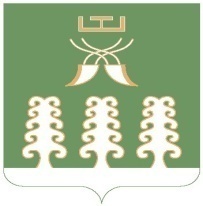 Администрация сельского поселенияАкбарисовский сельсоветмуниципального районаШаранский районРеспублики Башкортостанс. Акбарисово, ул.Школьная,2тел.(34769) 2-33-87